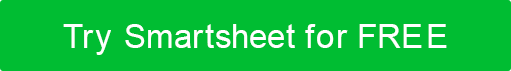 PLANTILLA DE PLAN DE PROYECTO DE MARKETING PARA EMPRESAS DE NUEVA CREACIÓNPLAN DE PROYECTO DE MARKETINGNOMBRE DE LA EMPRESADirección de la calleCiudad, Estado y Zipwebaddress.comVersión 0.0.000/00/0000tabla de contenidos1.RESUMEN 	EJECUTIVO4	2.DECLARACIÓN	 DE 	MISIÓN53.DECLARACIÓN	 DE VISIÓN5	4.ANÁLISIS 	SITUACIONAL6	4.15C 	ANÁLISIS6	4.1.1EMPRESA6		4.1.2COLABORADORES6		4.1.3CLIENTES6		4.1.4COMPETIDORES6		4.1.5CLIMA6		4.2ANÁLISIS	 DE TEJIDOS7	5.CAPACIDADES	 PRINCIPALES8	6.OBJETIVOS9		6.1OBJETIVOS	 A CORTO 	PLAZO96.1.1FINANCIAL9		6.1.2PRODUCTO9		6.1.3RECURSOS	 HUMANOS9	6.1.4MARKETING9			6.2OBJETIVOS A LARGO	 PLAZO10 6.2.1FINANCIAL10		6.2.2PRODUCTO10		6.2.3RECURSOS	 HUMANOS10	6.2.4MARKETING10		7.MERCADO	 	OBJETIVO117.1RECOLECCIÓN	 DE 	INFORMACIÓN117.2PUNTOSPAIN11			7.3SOLUCIONES12	 7.4PERSONA	 	COMPRADOR128.ESTRATEGIA	 DE 	MARKETING138.1CICLO 	DE COMPRA DEL 	COMPRADOR138.2PROPUESTA 	DE VENTA ÚNICA (USP)	138.3MARCAJE14		8.4 	MEZCLA DE MARKETING – 4Ps14	8.4.1PRODUCTO14		8.4.2PRECIO14		8.4.3PLACE15		8.4.4PROMOCIÓN15		8.5CANALES 	DE COMERCIALIZACIÓN15		8.6PRESUPUESTARIO16	 9.NORMAS 	DE RENDIMIENTO Y MÉTODOS DE MEDICIÓN17	9.1NORMAS	 DE 	RENDIMIENTO179.2PUNTOS	 DE 	BANCO179.3MÉTRICAS 	DE MARKETING PARA MEDIR EL 	ÉXITO189.4MÉTODOS 	DE MEDICIÓN18	10.RESUMEN	 	FINANCIERO1910.1PRESIONES	 	FINANCIERAS1910.2ANÁLISIS	 DE PUNTO DE 	EQUILIBRIO1910.3 ESTADOS 	FINANCIEROS20	10.3.1DECLARACIÓN	 DE INGRESOS20	10.3.2PROYECCIÓN	 DE FLUJO EN 	EFECTIVO2010.3.3BALANCETA20		11.APÉNDICE21		11.1RESULTADOS	 DE LA 	INVESTIGACIÓN2111.2ESPECIFICACIONES	 E IMÁGENES DEL 	PRODUCTO21RESUMEN EJECUTIVODECLARACIÓN DE OBJETIVOSDECLARACIÓN DE VISIÓNANÁLISIS SITUACIONALANÁLISIS 5CCOMPAÑÍACOLABORADORESCLIENTELACOMPETIDORESCLIMAANÁLISIS DAFOCAPACIDADES PRINCIPALESCAPACIDAD UNOCAPACIDAD DOSCAPACIDAD TRESMETASOBJETIVOS A CORTO PLAZOFINANCIEROPRODUCTORECURSOS HUMANOSMARKETINGOBJETIVOS A LARGO PLAZOFINANCIEROPRODUCTORECURSOS HUMANOSMARKETINGMERCADO OBJETIVORECOPILACIÓN DE INFORMACIÓNPUNTOS DÉBILESSOLUCIONES BUYER PERSONAESTRATEGIA DE MARKETINGCICLO DE COMPRA DEL COMPRADORPROPUESTA DE VENTA ÚNICA (USP)BRANDINGMARKETING MIX – 4PsPRODUCTOPRECIOLUGARPROMOCIÓNCANALES DE COMERCIALIZACIÓNPRESUPUESTOESTÁNDARES DE DESEMPEÑO Y MÉTODOS DE MEDICIÓNNORMAS DE ACTUACIÓNREFERENCIAMÉTRICAS DE MARKETING PARA MEDIR EL ÉXITOMÉTODOS DE MEDICIÓNRESUMEN FINANCIEROPREVISIONES FINANCIERASANÁLISIS DE PUNTO DE EQUILIBRIOESTADOS FINANCIEROSCUENTA DE RESULTADOSPROYECCIÓN DE FLUJO DE CAJABALANCEAPÉNDICERESULTADOS DE LA INVESTIGACIÓNESPECIFICACIONES E IMÁGENES DEL PRODUCTOPREPARADO PORTÍTULOFECHACORREO ELECTRÓNICOCORREO ELECTRÓNICOTELÉFONOAPROBADO PORTÍTULOFECHAFACTORES INTERNOSFACTORES INTERNOSFORTALEZAS (+)DEBILIDADES (-)FACTORES EXTERNOSFACTORES EXTERNOSOPORTUNIDADES (+)AMENAZAS (-)RENUNCIACualquier artículo, plantilla o información proporcionada por Smartsheet en el sitio web es solo para referencia. Si bien nos esforzamos por mantener la información actualizada y correcta, no hacemos representaciones o garantías de ningún tipo, expresas o implícitas, sobre la integridad, precisión, confiabilidad, idoneidad o disponibilidad con respecto al sitio web o la información, artículos, plantillas o gráficos relacionados contenidos en el sitio web. Por lo tanto, cualquier confianza que deposite en dicha información es estrictamente bajo su propio riesgo.